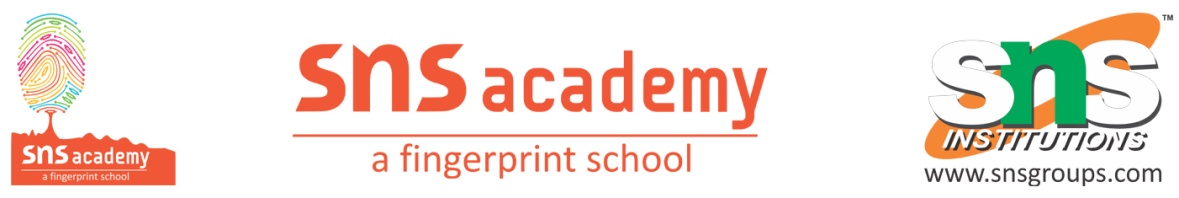                                    जाग्रत करोनिम्नलिखित प्रश्न का उत्तर दीजिए −संसार में सुखी व्यक्ति कौन है और दुखी कौन? यहाँ 'सोना' और 'जागना' किसके प्रतीक हैं? इसका प्रयोग यहाँ क्यों किया गया है? स्पष्ट कीजिए।उत्तर -कवि के अनुसार संसार में वो लोग सुखी हैं, जो संसार में व्याप्त सुख-सुविधाओं का भोग करते हैं और दुखी वे हैं, जिन्हें ज्ञान की प्राप्ति हो गई है। 'सोना' अज्ञानता का प्रतीक है और 'जागना' ज्ञान का प्रतीक है। जो लोग सांसारिक सुखों में खोए रहते हैं, जीवन के भौतिक सुखों में लिप्त रहते हैं वे सोए हुए हैं और जो सांसारिक सुखों को व्यर्थ समझते हैं, अपने को ईश्वर के प्रति समर्पित करते हैं वे ही जागते हैं। वे संसार की दुर्दशा को दूर करने के लिए चिंतित रहते हैं, सोते नहीं है अर्थात जाग्रत अवस्था में रहते हैं।